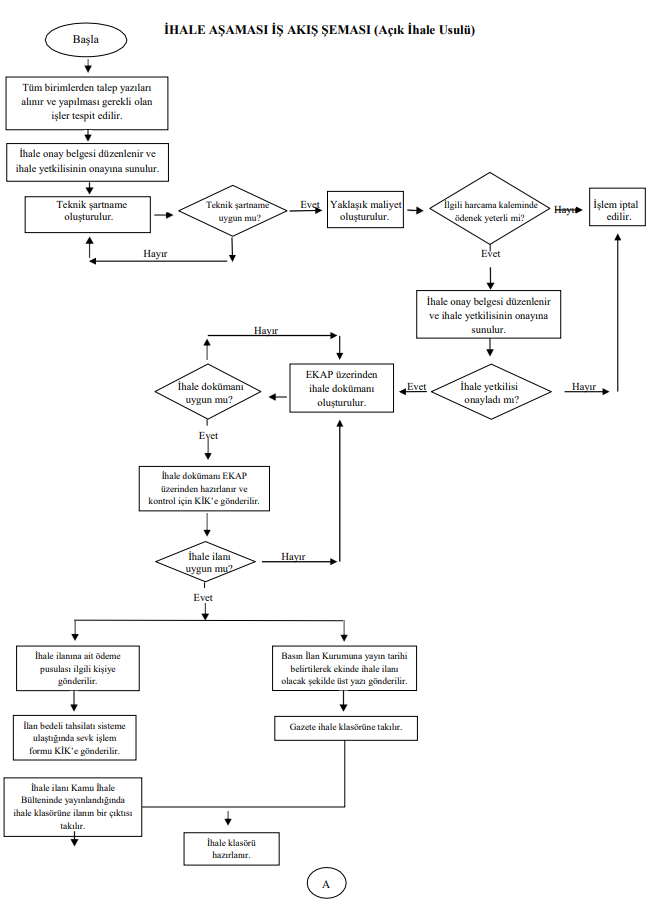 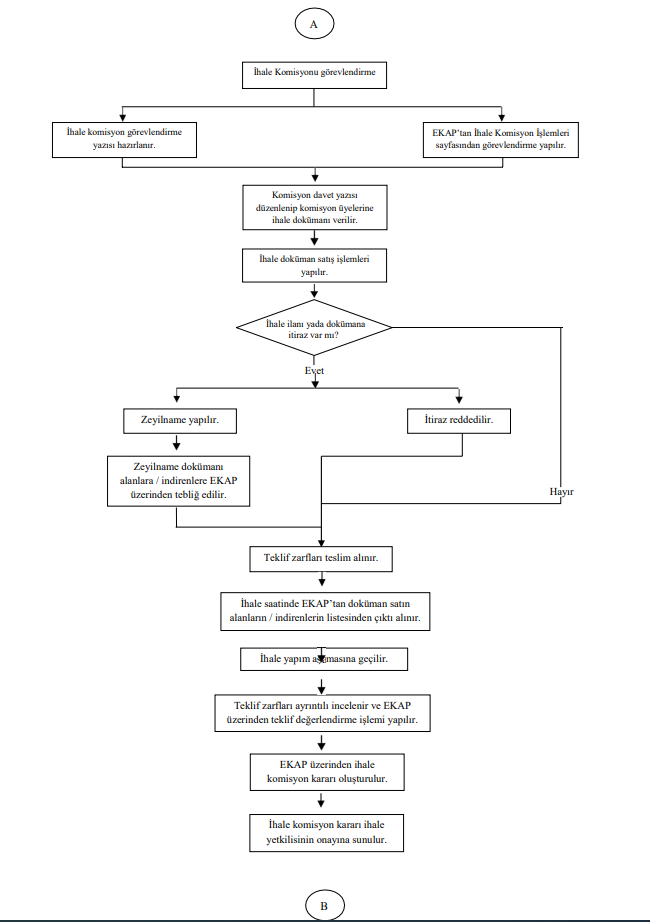 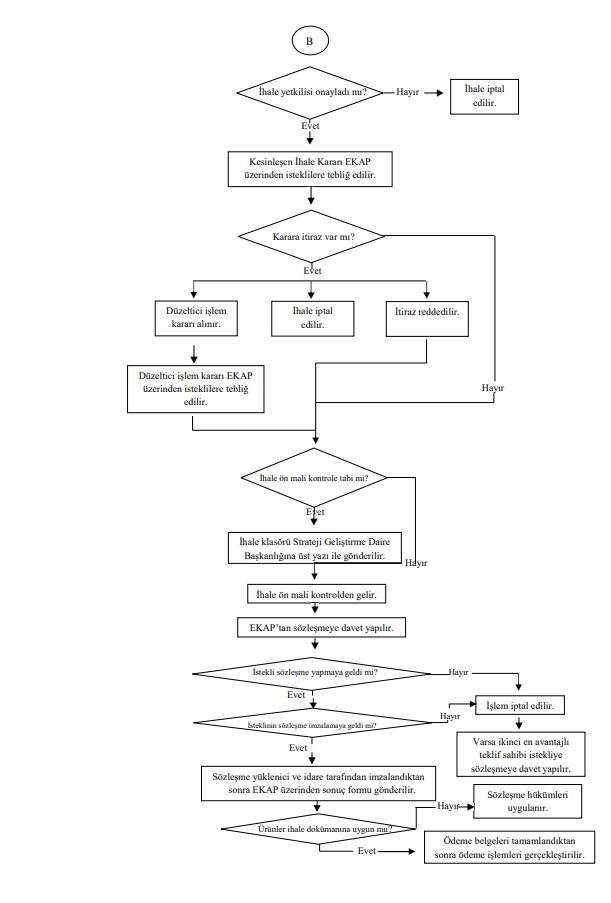 1- Sürecin TanımıAÇIK İHALE SÜRECİ2- Sürecin SahibiYapı İşleri ve Teknik Daire Başkanlığı3- Sürecin AmacıÜniversite bünyesinde Yapı İşleri Ve Teknik daire Başkanlığı sorumluluğunda bulunan hizmet binalarında akademik ve idari birimlerden gelen talepler doğrultusunda teknik alt yapıya yönelik ihtiyaçların karşılanması4- İlgili Mevzuat
Maddeleri2547 Sayılı Yüksek öğretim kanunu4734 sayılı kamu ihale kanunu4735 sayılı kamu ihale sözleşmeleri kanunu5- Riskler/FırsatlarRisklerİhale süreçlerinin uzun olmasıRekabet nedeniyle kalitenin düşmesiFırsatlarKamu kaynaklarının verimli kullanılmasıYükleniciler arası fırsat eşitliği sağlanması6- Süreç Girdileri
(Belgeler)Bütçe süreciİş talep süreciYaklaşık maliyetlerİhale sürecinde istenilen beyanlar ve belgelerTeknik şartnameler7- Süreç Sorumlusu8- İ ş Akış Şeması9- Süreç Çıktıları10- SÜREÇ
ÖLÇME KRİTERLERİİşin süresinde ve iş programına uygun olarak ilerlemesiİşin süresinde ve iş programına uygun olarak ilerlemesi11- SÜREÇ PERİYODUYıllık ve yıllara sariYıllık ve yıllara sariDokümanı Hazırlayan
Dokümanı Hazırlayan
Dokümanı Onaylayan
Birim Yöneticisi